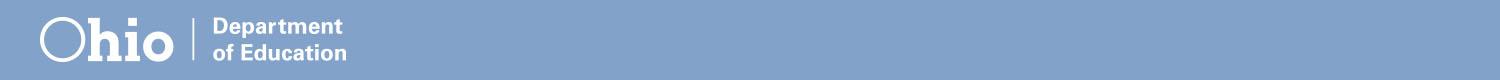 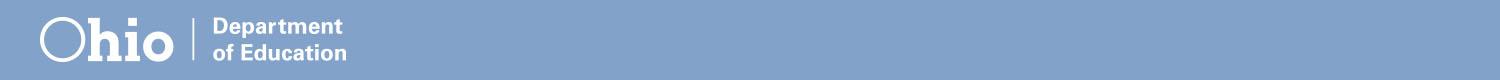 Module Summary: Overview and Kick-Off* Overview:  We will cover the Ohio Parent-Teacher Partnerships Model structure, goals, content, link to district / student improvement, and resources. We will begin to plan how this model will be implemented in the district.
* Goal of Module:To develop an understanding of the structure of the Ohio Parent-Teacher Partnerships Model for grades preschool - high school.* Objectives:  Participants will....Discuss their experiences with parent-teacher partnerships.Demonstrate learning of Learning-together sessions by explaining who attends and what is the structure.the content that the learning-together sessions will cover.the link of parent-teacher partnerships to school districts and student success.Develop a plan to recruit parents and school staff.Confirm a schedule, location, and times of upcoming sessions. 